Private and ConfidentialDear I am a  working with . I work for the NHS. asked me to see you about your health. This may be about your physical (body) health and or your mental (feelings) health.The meeting is confidential - what you tell me is private. You say what information is ok for me to share with other people working with you.Please come to the meeting:Yours sincerely,Contact:Add your logo hereDirect Tel:Add your logo hereFax:Add your logo hereemail:Add your logo hereYour ref:Add your logo hereOur ref:Add your logo here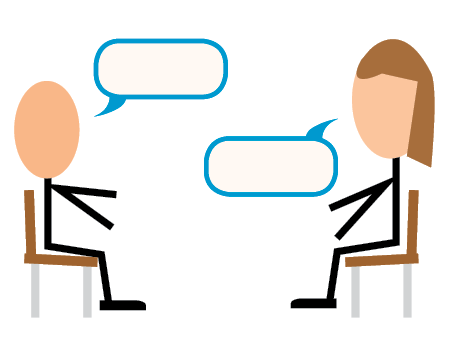 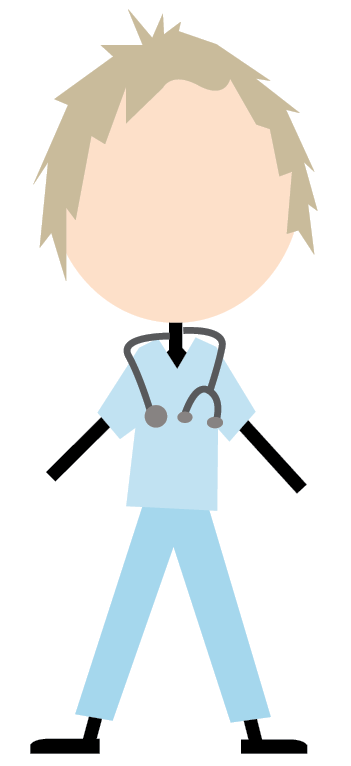 Health Letter: Meeting with a Health Professional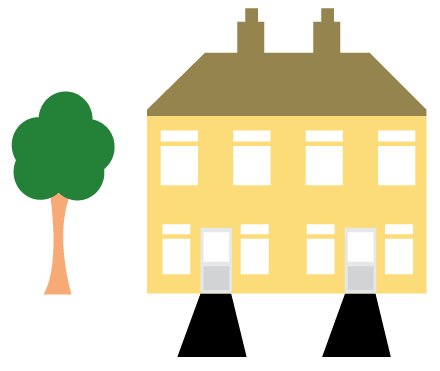 Place: 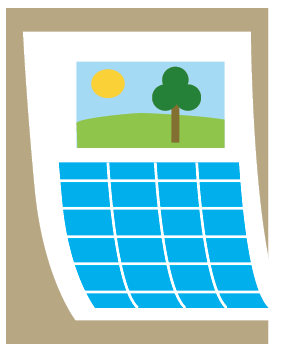 Date: 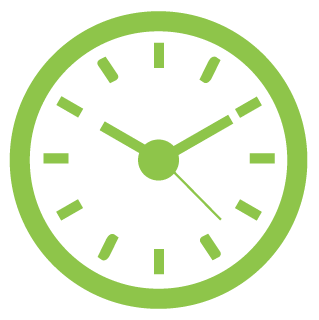 Time: 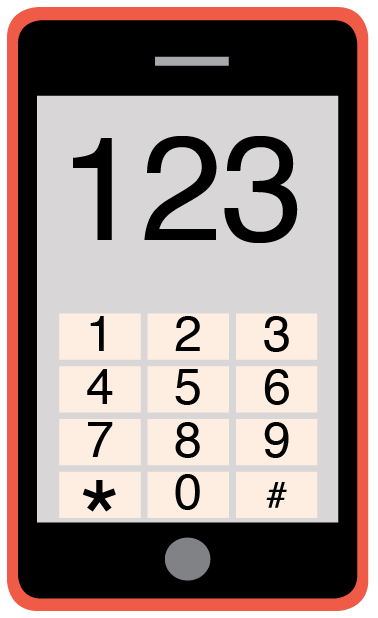 Please phone me on  to talk about any problems you have coming to this meeting.